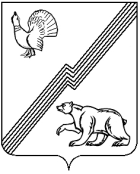 АДМИНИСТРАЦИЯ ГОРОДА ЮГОРСКАХанты-Мансийского автономного округа - ЮгрыПОСТАНОВЛЕНИЕО внесении изменений в постановление администрации города Югорска от 07.04.2014№ 1352 «О создании и утверждении состава комиссиипо оценке последствий принятия решения о реконструкции, модернизации, об изменении назначения или о ликвидации объекта социальной инфраструктуры для детей, являющегося муниципальной собственностью города Югорска оценки последствий заключения муниципальной организацией, образующей социальную инфраструктуру для детей, договора аренды, договора безвозмездного пользования, закрепленных за ней объектов собственности, а также о реорганизации или ликвидации муниципальных организаций города Югорска, образующих социальную инфраструктуру для детей»	В соответствии с Федеральным законом от 24.07.1998 № 124-ФЗ «Об основных гарантиях прав ребенка в Российской Федерации», решением Думы города Югорска от 25.10.2022 № 108 «О структуре администрации города Югорска»: 1. Внести в постановление администрации города Югорска от 07.04.2014 № 1352 «О создании и утверждении состава комиссии по оценке последствий принятия решения о реконструкции, модернизации, об изменении назначения или о ликвидации объекта социальной инфраструктуры для детей, являющегося муниципальной собственностью города Югорска оценки последствий заключения муниципальной организацией, образующей социальную инфраструктуру  для детей, договора аренды, договора безвозмездного пользования, закрепленных за ней объектов собственности, а также о реорганизации или ликвидации муниципальных организаций города Югорска, образующих социальную инфраструктуру для детей» (с изменениями от 24.12.2014 № 7256, от 30.06.2017 № 1596, от 05.10.2018                 № 2729) следующие изменения:1.1. В заголовке слова «принятие решений», «договора аренды закрепленных за ней объектов собственности» заменить словами «принятие решения», «договора аренды, договора безвозмездного пользования, закрепленных за ней объектов собственности» соответственно.1.2. В пункте 6 слова «Т.И. Долгодворову» заменить словами              «Носкову Л.И.».1.3. Приложение изложить в новой редакции (приложение).2. Опубликовать постановление в официальном печатном издании города Югорска и разместить на официальном сайте органов местного самоуправления города Югорска.3. Настоящее постановление вступает в силу после его официального опубликования.Приложениек постановлениюадминистрации города Югорскаот _____________ № _____Приложениек постановлениюадминистрации города Югорскаот 07 апреля 2014 № 1352Состав комиссии по оценке последствий принятия решения о реконструкции, модернизации, об изменении назначения или о ликвидации объекта социальной инфраструктуры для детей, являющегося муниципальной собственностью города Югорска, оценки последствий заключения муниципальной организацией, образующей социальную инфраструктуру для детей, договора аренды закрепленных за ней объектов собственности, а также о реорганизации или ликвидации муниципальных организаций города Югорска, образующих социальную инфраструктуру для детейЗаместитель главы города Югорска, председатель комиссииНачальник Управления образования администрации города Югорска, заместитель председателя комиссии Специалист-эксперт юридического управления администрации города Югорска, секретарь комиссииЧлены комиссии: Председатель Думы города Югорска (по согласованию)Начальник юридического управления администрации города ЮгорскаНачальник управления культуры администрации города ЮгорскаНачальник Управления социальной защиты населения, опеки и попечительства по г. Югорску и Советскому району (по согласованию)Начальник отдела по организации деятельности комиссии по делам несовершеннолетних и защите их прав при администрации города ЮгорскаНачальник управления социальной политики администрации города ЮгорскаЗаместитель директора департамента муниципальной собственности и градостроительства администрации города ЮгорскаПредседатель Муниципального совета по образованию в городе Югорске (по согласованию)Председатель городского родительского комитета города Югорска (по согласованию)Пояснительная запискак проекту постановления администрации города Югорска «О внесении изменений в постановление администрации города Югорска от 07.04.2014 № 1352 «О создании и утверждении состава комиссиипо оценке последствий принятия решения о реконструкции,модернизации, об изменении назначения или о ликвидации объекта социальной инфраструктуры для детей, являющегося муниципальной собственностью города Югорска оценки последствий заключения муниципальной организацией, образующей социальную инфраструктурудля детей, договора аренды, договора безвозмездного пользования, закрепленных за ней объектов собственности, а также о реорганизацииили ликвидации муниципальных организаций города Югорска,образующих социальную инфраструктуру для детей»(далее – проект)
Проект разработан в соответствии с Федеральным законом от 24.07.1998 № 124-ФЗ «Об основных гарантиях прав ребенка в Российской Федерации»,  приказом Департамента социального развития Ханты-Мансийского автономного округа - Югры от 19.11.2013 № 35-нп «О порядке проведения оценки последствий принятия решения о реконструкции, модернизации, об изменении назначения или о ликвидации объекта социальной инфраструктуры для детей, являющегося государственной собственностью Ханты-Мансийского автономного округа - Югры или муниципальной собственностью, оценки последствий заключения государственной организацией Ханты-Мансийского автономного округа - Югры или муниципальной организацией, образующей социальную инфраструктуру для детей, договора аренды, договора безвозмездного пользования, закрепленных за ней объектов собственности, а также о реорганизации или ликвидации государственных организаций Ханты-Мансийского автономного округа - Югры, муниципальных организаций, образующих социальную инфраструктуру для детей, включая критерии этой оценки, порядок создания комиссии по оценке последствий такого решения и подготовки ею заключений», на основании организационно-штатных мероприятий администрации города Югорска. Проектом актуализируется состав Комиссии. В  соответствии  с  постановлением  администрации  города  Югорска  от  29.12.2020 № 2019 «Об утверждении Порядка проведения оценки регулирующего воздействия проектов муниципальных нормативных правовых актов города Югорска, экспертизы и оценки фактического воздействия принятых муниципальных нормативных правовых актов города Югорска, затрагивающих вопросы осуществления предпринимательской и инвестиционной деятельности» проект не затрагивает вопросы осуществления предпринимательской и инвестиционной деятельности и не подлежит процедуре оценки регулирующего воздействия. Проект МНПА коррупциогенных факторов не содержит.Проект МНПА размещен на независимую антикоррупционную экспертизу с 10.08.2023 по 17.08.2023. Исполнитель:специалист-эксперт юридического управления администрациигорода Югорска, А.З. Сахибгариева, тел.  8 (34675) 5-00-53от [Дата документа]№ [Номер документа]Глава города Югорска        ДОКУМЕНТ ПОДПИСАН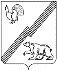          ЭЛЕКТРОННОЙ ПОДПИСЬЮСертификат  [Номер сертификата 1]Владелец [Владелец сертификата 1]Действителен с [ДатаС 1] по [ДатаПо 1]А.Ю. Харлов